BT 2014 Svatováclavský běh Blažovice - Hlavní závod 11000m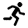 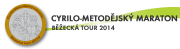 Datum pořádání od 28.09.2014 08:00 do 28.09.2014 18:00Start: 12:45Seznam závodníků a výsledkyVýsledkyZačátek formulářeVýsledky dle kategorií: Konec formuláře- See more at: http://www.atletikauni.cz/cz/s1526/Kalendar-akci/Seznam-zavodu/c2128-Detail-zavodu/atr1494-Hlavni-zavod-11000m#sthash.hgS08wLn.dpufHlavní rozhodčíMgr. Petr Kotyza st.Zpracování výsledkůAtletika UNI CZ s.r.o.Propozice ke stažení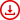 Vzdálenost (km)11,00Počet kol1Počet závodníků315StavOficiální výsledkyPoř.St.
čísloJménoOddílPoř. kat.Kateg.RočníkKolaVýkonZtráta110KUČERA Lukáš(ČR) VSK Univerzita Brno1M1981300:35:482292ORÁLEK DanielAC Moravská Slávia Brno/Adidas1MV11970300:36:1700:00:28311KOTYZA PetrVSK Univerzita Brno2MV11970300:37:1900:01:304348DVOŘÁK Pavel(ČR) BIATLON PROSTĚJOV2M1982300:37:3100:01:425287DVOŘÁK LadislavEKOL ELITE TRIATLON TEAM3M1982300:37:4500:01:56628ROSA OndřejVSK Univerzita Brno - Orel Židenice4M1988300:37:5200:02:03727GRÜN VojtěchVSK Univerzita Brno5M1992300:38:0400:02:15812MACHO AlešUNI Brno - ASC Bučovice6M1975300:38:1500:02:269216DLABÁČEK LukášOrel Řečkovice7M1979300:38:1800:02:2910226KADLEC PetrMilotice3MV11965300:38:3000:02:4111367HOFF JakubBrno8M1977300:38:4200:02:5312288KLEMENT JanEKOL ELITE TRIATLON TEAM9M1986300:39:3200:03:4313153LYSÁK VlastimilMikulov10M1986300:39:3700:03:4814359KUBÍNEK FrantišekOrel Blažovice11M1988300:39:4400:03:5515264MAIWAELDER LukášEKOL ELITE TRIATLON TEAM12M1991300:39:5200:04:0316213JURÁNEK StanislavUNI Brno - Orel Židenice13M1987300:39:5300:04:0417234BEDNÁŘ DanielX- Tril Orlová14M1986300:40:0000:04:1118278CZERNÝ PavelKarviná15M1981300:40:0800:04:191991HRDINA TomášMoravský Krumlov16M1979300:40:1000:04:2120277KUDRNA PavelEPS Kunovice4MV11968300:40:1200:04:2321308MIŠKEŘÍK JanLipov5MV11967300:40:3700:04:4822311MARTÍNEK JanSlavkov u Brna17M1987300:40:4400:04:5523225POZDENKOV MichaelCEP18M1994300:40:5600:05:0724218SMITH MatthewTrilife19M1978300:41:1100:05:222521ADAMEC MilanOrel Vyškov20M1977300:41:1300:05:2426267ZAVADIL TomášAŠK Grafobal Skalica21M1981300:41:1600:05:272797VINTRLÍK MartinKřepice22M1977300:41:3300:05:4428146ČERMÁK JanŠlapanice23M1989300:41:4100:05:522995KOVÁŘ LubomírOZZY Brno6MV11971300:41:4200:05:5330357ŠTERC JiříBlažovice24M1990300:41:4600:05:5731103GRÜN GustavAC Okrouhlá7MV11968300:41:4600:05:5732247BROŽÍK JiříVK Hodonín8MV11971300:41:4800:05:5933340HUDEC RadoslavBystrc25M1980300:41:5900:06:103440VEVERKA JosefAC Čejkovice1MV21958300:42:0700:06:1835102MINAŘÍK MiroslavEPS Kunovice9MV11971300:42:2000:06:313638GULIŠ VáclavDolní Bojanovice2MV21959300:42:2400:06:3537302POSPÍŠILOVÁ IrenaAHA Vyškov1Ž1983300:42:3600:06:4738236DUŠIL Jaroslavnewline10MV11970300:42:3900:06:5039149ŠIMUNEK MartinModřice11MV11966300:42:4200:06:5340248DURĎÁK LuděkSDH Rohatec26M1977300:42:4600:06:5741106GÁNOVSKÁ PatríciaŠport Team Hritz2Ž1986300:42:5100:07:024259VARMUŽA VladimírBK Hodonín1MV31950300:42:5500:07:064343KAŇA MiroslavMikulčice12MV11968300:42:5800:07:0944284MATOUŠEK PavelKC Brno27M1978300:43:0300:07:144561ČERMÁK MartinSKOL Brno28M1993300:43:0700:07:184615KAŠPAŘÍK PavelOrel Blažovice29M1975300:43:1300:07:2447151MALEŇÁK FilipUNI Brno - ASC Bučovice30M1990300:43:1600:07:2748334CETKOVSKÝ PetrZlín31M1987300:43:1700:07:2849326FRIES MartinSlavkov u Brna32M1989300:43:1800:07:2950211BODIŠ Ivonewline13MV11971300:43:2800:07:3951279HRBÁČEK KarelÚtěchov14MV11968300:43:3100:07:4252118MIKULA MiroslavRadošovce3MV21957300:43:3700:07:485371ČTVRTNÍČEK JakubBRÜNNER SPORT CLUB33M1990300:43:3900:07:5054127NEMČEK StanislavJablonica15MV11970300:43:4300:07:5455324VYSLOUŽIL LiborEKOL ELITE TRIATLON TEAM34M1989300:43:4500:07:565662KOMÁREK RomanDHZ Ina Skalica35M1977300:43:4800:07:5957132JOHANÍK JakubUherské Hradiště36M1982300:43:4900:08:005841BAJÁK MarekTJ Sokol Velké Bílovice16MV11972300:43:5100:08:0259253JURČA Jaroslav-)4MV21962300:43:5300:08:0460110POSPÍCHAL Vladimír37M1985300:44:0000:08:116164JASENSKÝ OldřichAK Kroměříž38M1982300:44:0600:08:1762275ŠTEVANKA Ladislavnewline39M1981300:44:1600:08:276379TOPOR JaroslavAK Junior Holič2MV31954300:44:2600:08:3764321HÝBL JiříHrušovany u Brna17MV11967300:44:3000:08:4165310TOMČAL DušanLipov18MV11973300:44:3700:08:4866100KOUDELKA Lukáš(ČR) AK Drnovice40M1983300:44:5300:09:046788STEHLÍK PavelVP Agro19MV11974300:44:5400:09:056865STANĚK PetrTJ Velké Těšany20MV11974300:44:5500:09:0669330LAPČÍK Michaelnewline41M1988300:45:0800:09:197025JANČAŘÍK PetrAAC Brno21MV11968300:45:1600:09:277132MARTINCOVÁ IvanaMoravská Slávia Brno1ŽV21963300:45:2100:09:3272282PLÍVA VojtěchOREL Dolní Dobrouč42M1987300:45:3300:09:4473270KAŠÍK PetrKašíci Team22MV11968300:45:3900:09:5074297DRAGOLOV DanielFIDES Brno23MV11967300:45:4200:09:537524JANČAŘÍKOVÁ LenkaAAC Brno1ŽV11970300:45:4600:09:5776259HÉNEK PetrKovalovice43M1987300:45:4900:10:007770ANDERLOVÁ DorotaAC Moravská Slávia Brno3Ž1978300:45:5000:10:017831SKYBA MartinFit online / Orel Židenice5MV21962300:45:5600:10:077978DIVIŠOVÁ_VÁCLAVKOVÁ SilvieAK Drnovice4Ž1975300:45:5800:10:0980312ZÁHONČÍK DavidJako Borský Mikuláš44M1990300:46:0000:10:1181128MEDLEN MarianSekov Senica6MV21960300:46:0100:10:1282333VRÁNA Filipnewline45M1976300:46:0500:10:1683355DOBIÁŠ JakubOOB Vamberk46M1987300:46:1200:10:2384150POLÁŠEK VítHodonín47M1976300:46:2000:10:318530HALAS Petr(ČR) AK Drnovice24MV11973300:46:2600:10:378687NAVARA KarelUherský Ostroh3MV31950300:46:2700:10:3887235DOBRODĚNKA AntonAK Dubnica nad Váhom4MV31948300:46:2800:10:398829ŠTĚPÁN Vladimír25MV11971300:46:2900:10:4089269PIVEC JanOddíl Hal 300048M1981300:46:2900:10:4090280PAVELKA Richardnewline49M1981300:46:3000:10:419199TRÁVNÍČEK Jaroslav(ČR) AK Drnovice7MV21964300:46:4300:10:559218KUNC JosefLRS Vyškov8MV21960300:46:5100:11:0293274FIALA Jiřínewline50M1984300:46:5800:11:0994107BUBLA MichalSK Sever Brno26MV11974300:47:1200:11:2395212NEHYBKA JosefVSK Univerzita Brno - Orel Židenice51M1995300:47:1400:11:2596152MARINA Martinnewline52M1985300:47:2100:11:3297139NĚMEC Romannewline27MV11972300:47:2200:11:3398265KOCÚRIKOVÁ BlaženaŠK Jablonica2ŽV11967300:47:2400:11:359950HRADIL StanislavBěžěcký klub Hodonín9MV21958300:47:2500:11:3610017MIKA IvoOrel Obřany28MV11966300:47:2600:11:3710144MAREK JaromírSTS Chvojkovice-Brod10MV21964300:47:2800:11:3910239BARTÁL LubomírBK Hodonín5MV31951300:47:2900:11:40103332REJNUŠ VotěchCZK Mokrá53M1991300:47:3200:11:43104245ŠKRLA Petr29MV11965300:47:3900:11:5010535VONDRÁČEK DušanTrenčín11MV21964300:47:4000:11:51106298SLANÍKOVÁ AdrianaAK Hodonín5Ž1993300:47:4200:11:53107358MORAVEC Pavel-54M1981300:47:4700:11:58108251URBÁNEK JIříSlávia Liberec55M1987300:47:5000:12:01109141BARTÁK RadimMokrá Horákov56M1996300:47:5200:12:03110120BAUMGARTNER EduardRadošovce12MV21957300:47:5400:12:0511134FIEDLER JanAC Moravská Slávia Brno13MV21956300:47:5600:12:0711285HABA MilanAC Malacky30MV11970300:48:0700:12:18113243BRÁZDA RadekTatran Kohoutovice31MV11967300:48:1100:12:22114291URBÁNEK IvanBřeclav57M1984300:48:1400:12:25115301BOBEK JosefTJ Znojmo6MV31949300:48:1700:12:2811637KOLÁR MartinKbelskí Strýci32MV11974300:48:2300:12:34117365BAŠTÁŘOVÁ Jana-6Ž1979300:48:2800:12:39118133MRŮZEK AlexanderVSK Univerzita Brno33MV11965300:48:2900:12:40119222PETR OndřejZlín58M1983300:48:3300:12:4412081DURNOVÁ Marta(ČR) Branopac ANTALIS2ŽV21964300:48:3800:12:49121239HUSÁR FerdinandTrenčín1MV41944300:48:3800:12:49122238PEŠÁKOVÁ MirkaTetčice7Ž1985300:48:3900:12:50123344ČÍŽ RadimVUT Brno34MV11974300:48:4400:12:5512475HYNŠTOVÁ Marie(ČR) AK Drnovice3ŽV21957300:48:4400:12:5512594KRESÁNEK MiroslavBratislava7MV31949300:48:5200:13:0312677FRANK Jakub59M1985300:48:5600:13:07127273SLIVKA MilošVeselí nad Moravou14MV21957300:48:5900:13:1012846KUČINSKÝ Pavelnewline15MV21959300:49:0000:13:1112976MARTIŠOVÁ MichalaŠK Jablonica8Ž1983300:49:0800:13:19130140BARTÁK MiroslavMokrá Horákov35MV11967300:49:0900:13:20131203KALA TomášOrel Blažovice60M1983300:49:1000:13:21132366KLAŠKA MichalDisco Kenny Blazovice36MV11969300:49:1800:13:29133221PETR JiříZlín8MV31954300:49:2800:13:39134217RAMŠA AlešHostěnice61M1978300:49:3800:13:49135148FABRIK Miroslavnewline16MV21959300:49:4100:13:52136122MAREK LudvíkPopocatepetl Znojmo17MV21958300:49:4300:13:5413751BULÍN MartinPřerov62M1985300:49:5200:14:03138231BŘEZINA Alešnewline18MV21962300:50:0700:14:1813990MALÍK LukášViničné Šumice63M1984300:50:1200:14:23140356HRABÁLEK JakubHraspo team64M1985300:50:1800:14:29141369ŠOUMAL Vladimír65M1980300:50:2000:14:31142319LAŠTŮVKA Petr-66M1981300:50:2200:14:33143317ONDROUŠKOVÁ IvanaBlansko3ŽV11970300:50:2300:14:3414416HLAVÁČOVÁ Jaromíra4ŽV11969300:50:3000:14:41145309MIKITA PavelSever Brno9MV31952300:50:3000:14:41146119ČADEK Martin19MV21957300:50:3500:14:46147368DOKOUPIL PetrBrno67M1977300:50:5000:15:01148300BELLAY PeterTRI Velo Rohatec68M1988300:50:5100:15:0214993STRACHOŇ MilanSlavkov u Brna10MV31950300:50:5200:15:0315022MATULOVÁ Martinanewline5ŽV11972300:50:5300:15:04151286VENEROVÁ Lenkanewline9Ž1986300:51:0200:15:13152131KADLECOVÁ LucieAC Moravská Slavia10Ž1986300:51:0600:15:17153272KAŠÍKOVÁ KristýnaKašíci Team11Ž1989300:51:0700:15:1815486ŠOHAJ Josef(ČR) Uherský Brod11MV31948300:51:1000:15:21155399VÉGH OndrejÚjezd u Brna37MV11966300:51:1200:15:23156112ČERMÁK VítězslavŠlapanice20MV21959300:51:1400:15:25157111ŠITKA JosefMK SEITL Ostrava69M1986300:51:1600:15:27158314SCHICK Jindřichnewline70M1975300:51:2600:15:3715957ČULEN IvanAŠK Grafobal Skalica21MV21960300:51:2600:15:37160223BENEŠ VáclavHostěnice71M1996300:51:3400:15:45161233NOHEL PavelRomza Klub Blažovice72M1978300:51:3900:15:50162304DERMEKOVÁ StanislavaGbelský strýci12Ž1985300:51:4400:15:55163214KOPTÁK PeterRosice u Brna73M1979300:51:4500:15:5616419NEHYBOVÁ Zuzananewline13Ž1975300:51:5100:16:02165293FLAJŽIKOVÁ JanaUnín14Ž1986300:51:5800:16:09166350KRUPÁR JanJihomoravský Kraj22MV21955300:52:0600:16:17167341HEJL TomášBystrc74M1986300:52:1600:16:27168114VALENT RadekBrněnský Půlmaraton38MV11970300:52:1600:16:27169134BOHÁČ Jiřínewline12MV31954300:52:1900:16:30170242BRZOBOHATÝ JiříSokol Tvarožná75M1975300:52:2300:16:34171342RÝDEL Jiřínewline76M1983300:52:2300:16:34172123VOLAVÝ Vladimír23MV21955300:52:2700:16:38173116KRESTA RomanMSD Brno39MV11965300:52:3000:16:41174373TYLEČEK PavelJundrov40MV11973300:52:5000:17:0117542PRČÍK AntonínOrel Hodonín24MV21955300:52:5200:17:0317653GLIEROVÁ RenataDoubravník15Ž1985300:52:5300:17:04177361ŽÁKOVSKÁ Alenahorizont.Kola Novák Blansko4ŽV21962300:52:5700:17:08178316VRÁNEK Davidnewline77M1978300:53:0600:17:17179364PROCHÁZKA Martinnewline78M1983300:53:0800:17:1918054GLIER MiroslavDoubravník13MV31949300:53:1000:17:21181260ŠMERDA BohuslavViničné Šumice14MV31952300:53:1300:17:24182210PETIŠKOVÁ LenkaJaroměř6ŽV11973300:53:2500:17:36183101ŠITKOVÁ TerezieAK Drnovice16Ž1992300:53:3900:17:50184347KLIMEŠOVÁ JanaSBK Viki Kyjov5ŽV21963300:53:4000:17:51185315BŮŽEK Jannewline25MV21957300:53:4100:17:52186323STUDENÁ Jarmila7ŽV11972300:53:4300:17:54187327JIRKA PavelSlavkov u Brna79M1980300:53:5100:18:02188349ZÍŠKOVÁ MiroslavaŠK Jablonica17Ž1975300:53:5600:18:07189329KOUPIL Karelnewline80M1984300:53:5700:18:0819083JANÍKOVÁ GabrielaMalacky8ŽV11966300:54:0400:18:1519192JÍLEK Radim41MV11971300:54:0500:18:1619289BARTÁKOVÁ HelenaVítovice18Ž1986300:54:0600:18:17193204BŮBELA MichalSlavkov u Brna42MV11972300:54:0800:18:1919463SKOČOVSKÝ RomanVelatice26MV21963300:54:0900:18:20195266BŘEZINA Petrnewline15MV31950300:54:1200:18:2319623MATULA JaroslavZetor Brno43MV11970300:54:1700:18:28197244KOUDELKA JiříAP Brno27MV21957300:54:2000:18:3119820ŠLANCAR LubomírZŠ Nikolčice16MV31953300:54:2600:18:37199224BRTNÍK RadimBlažovice81M1980300:54:2800:18:3920048KARAS KarelBK Hodonín17MV31945300:54:2900:18:4020196UHLÍŘ DaliborAT&T82M1980300:54:3300:18:44202261ŠÍMOVÁ Lucie-19Ž1986300:54:3400:18:45203144TIRPAK OnrejSenica18MV31948300:54:3500:18:46204219NOVOTNÝ ST. OndřejTriexpert team44MV11973300:54:5100:19:02205352REZNER LubošKuřim45MV11965300:54:5700:19:08206201KALÁB AloisOrel Blažovice19MV31949300:54:5800:19:09207299STRÁNÍK AlešBlansko20MV31950300:55:0400:19:15208108SZABOVÁ DanaOrel Vyškov9ŽV11967300:55:0900:19:20209338POKLUDA TomášCHRT Brno46MV11970300:55:1400:19:25210325DOKOUPILOVÁ MarkétaBrno20Ž1977300:55:2500:19:36211145ROZBOŘILOVÁ LenkaLíšeň21Ž1989300:55:3100:19:4221269KUBÍČEK František(ČR) Relax Dobré Pole21MV31946300:55:3300:19:44213295TŘÍSKA Romannewline28MV21956300:55:3300:19:44214135KOCÁK JánAK Junior Holič2MV41940300:55:4000:19:51215289GOTTWALD VáclavKřížanovice29MV21955300:55:5800:20:09216124VOLAVÁ IvanaFit online 6ŽV21964300:56:0400:20:15217249STUDNIČKOVÁ AliceSTS Chvojkovice-Brod10ŽV11970300:56:0600:20:17218372MITRENGA RostislavKometa Brno47MV11970300:56:1800:20:29219246ČECH LadislavMokrá48MV11973300:56:2600:20:37220227VEČEŘA MichalBlažovice83M1984300:56:2800:20:39221276PAVLOUŠKOVÁ Jananewline22Ž1987300:56:3300:20:44222370STRŽÍNEK Václav84M1991300:56:5100:21:02223351FIALOVÁ KateřinaZbýšov23Ž1977300:57:1000:21:21224313USTOHAL KarelZelene Rosice85M1977300:57:1200:21:23225121KROUPA Jiřínewline30MV21959300:57:1500:21:26226354BUKOVSKÝ PetrJablonec nad Nisou86M1993300:57:1700:21:28227237DANĚK RomanTvarožná87M1981300:57:1900:21:30228362DANĚK MilanHorizont Kola Novák Blansko31MV21962300:57:2100:21:32229104GRÜNOVÁ IvanaAC Okrouhlá11ŽV11971300:57:2400:21:35230205MÁLKOVÁ AnnaOrel Vyškov7ŽV21963300:57:2700:21:3823126DVOŘÁK Davidnewline88M1976300:57:3500:21:46232155MARŠÁLEK Jiřínewline32MV21958300:57:3800:21:49233335KOBYLKOVÁ TerezaBřeclav89M1984300:57:4400:21:55234262ZYCHÁČKOVÁ Lenkanewline24Ž1978300:57:5500:22:06235360STUCHLÍK Radek-90M1981300:58:0400:22:15236228HÁJOŠI MiroslavKoválov22MV31946300:58:0400:22:1523745SVOBODA KarelMSD J-elita23MV31945300:58:0800:22:19238290BŘEZINOVÁ Renatanewline25Ž1975300:58:1000:22:2123949NOVÁK VladimírLadán Moravská Nová Ves24MV31954300:58:1200:22:23240339BIL Jaroslavnewline33MV21959300:58:1500:22:26241232SLÁMA VladimírMarvan tým25MV31954300:58:1800:22:29242125LENHART Davidnewline91M1979300:58:1900:22:3024333DVOŘÁČKOVÁ DagmarTK Brno1ŽV31950300:58:3000:22:41244229KUBÍNEK FrantišekSpSb-Vévoda34MV21958300:58:4800:22:59245254FRANK PavelLRS Vyškov26MV31947300:59:0200:23:13246206VALTR LubošRomza Klub Blažovice92M1977300:59:3400:23:45247202DANĚK VáclavRomza Klub49MV11974300:59:3400:23:45248294VODIČKOVÁ Barbora26Ž1983300:59:3900:23:50249105MOUČKA Jannewline35MV21956300:59:4100:23:52250208SEDLÁČEK PavelOrel Starý Lískovec27MV31953300:59:4800:23:59251250KOVAŘÍK FrantišekBřeclav28MV31946301:00:0200:24:13252258KAPAVÍK RadimPřerov93M1985301:00:0200:24:13253109ZICHOVÁ JanaPrace27Ž1991301:00:0200:24:13254240KRIEG Petr29MV31949301:00:0200:24:1325552MAIXNER VáclavTišnov3MV41941301:00:0500:24:1625647KRCHÁK FrantišekVelká nad Veličkou36MV21964301:00:1000:24:2125756MIKLOVIČ IgorSkalica50MV11967301:00:1200:24:23258126STŘÍBRNÝ RostislavAC Moravská Slavia Brno30MV31952301:00:1700:24:28259143VAČKOVÁ AndreaSenica12ŽV11971301:00:2900:24:40260129PELC VítOZZY Brno51MV11967301:00:3200:24:43261252ZEMAN Martinnewline37MV21963301:00:5400:25:05262117KOŽÍŠEK DušanAŠK Grafobal Skalica38MV21955301:00:5500:25:06263281DUDOVÁ Silvie28Ž1979301:00:5600:25:0726458TOMÁNKOVÁ DanaOrel Křenovice29Ž1979301:00:5600:25:07265113KOCIÁNOVÁ MarieKřenovice2ŽV31946301:01:0100:25:12266142ROŠKOVÁ HanaVelká Morava30Ž1989301:01:1300:25:2426784KAŠOVÁ HanaBarnex Sport Brno3ŽV31954301:01:2100:25:32268305DUBECKÁ BarboraGbely31Ž1987301:01:3600:25:47269306DERMEKOVÁ AndreaTTK MR Skalica32Ž1981301:01:3700:25:48270215SOLDÁNOVÁ Helenanewline13ŽV11972301:01:4200:25:53271374SZÖKEOVÁ Jananewline14ŽV11965301:02:0000:26:11272271DRÁPAL IvanJiříkovice39MV21964301:02:0100:26:12273256RATAJSKÝ Františeknewline31MV31946301:02:0800:26:1927480HÁNA Květoslav(ČR) Svatobořice Mistřín4MV41937301:02:1300:26:2427536KALOVÁ JanaAP Brno15ŽV11966301:02:3300:26:44276353HAVLÍČKOVÁ AnnaVSK Univerzita Brno33Ž1990301:02:3700:26:4827766ŠTRAJT JiříAK Drnovice5MV41944301:02:4400:26:55278138ŠILHAN Vladimír40MV21957301:03:1400:27:25279115WALLOVÁ Jana16ŽV11973301:03:1800:27:2928067HOLÝ JosefAC Moravská Slávia Brno6MV41941301:03:2800:27:3928114KAŠPAŘÍKOVÁ TerezaOrel Blažovice34Ž1977301:03:3600:27:47282331KOUDELKA Tomáš52MV11970301:04:1300:28:2428373ČTVRTNÍČEK AlešBRÜNNER SPORT CLUB41MV21961301:04:1300:28:24284137MRÁZOVÁ MiroslavaAK Junior Holič17ŽV11965301:04:1900:28:30285147FABRIKOVÁ Blankanewline8ŽV21960301:04:4100:28:52286283PLÍVA VladimírOREL Dolní Dobrouč42MV21957301:04:4600:28:57287371JEŽOVÁ MartinaBrno35Ž1975301:05:4700:29:58288345JASKULKA MartinKuřimšťí inženýři53MV11968301:05:5200:30:03289241MENDREKOVÁ MartinaMe&My Bike18ŽV11969301:05:5200:30:03290363KREJČÍŘ JanDědci Sobě94M1980301:05:5900:30:10291322MRŮZKOVÁ PavlínaVSK Univerzita Brno19ŽV11970301:06:0800:30:19292320HÝBLOVÁ MonikaHrušovany u Brna36Ž1999301:06:4100:30:52293285HABERLOVÁ HelenaBorki20ŽV11974301:07:0000:31:1129474HROZOVÁ MilenaOrel Vyškov4ŽV31953301:07:3400:31:4529598KUBÍK RadomírTriatlon klub Brno43MV21964301:07:5300:32:04296337SÝKOROVÁ MonikaBrno-Královo pole21ŽV11970301:08:0300:32:14297343CUPALOVÁ EvaSokol Bučovice5ŽV31947301:08:2700:32:38298156VLASÁK OtaŠmeral Brno54MV11968301:09:3000:33:41299307DERMEKOVÁ JankaGbelski stríci9ŽV21961301:09:5500:34:06300328ROUČKA RudolfAK Junior Holič7MV41939301:10:1000:34:21301130PELCOVÁ MarcelaOZZY Brno37Ž1975301:11:0800:35:19302257ZEJDA IvoAC Moravská Slávia Brno44MV21956301:11:5200:36:03303154KRATOCHVÍLOVÁ ŤatánaKupařovice22ŽV11973301:13:4900:38:0030460ELLINGEROVÁ DanaLRS Vyškov1ŽV41938301:15:2000:39:31305209DRAŽAN LiborUniverzita Obrany45MV21960301:16:4100:40:5230668HRUBÝ MilanBlansko8MV41938301:17:3300:41:4430782MACHALA Jaroslav(ČR) Spartak Hluk9MV41938301:17:5200:42:03